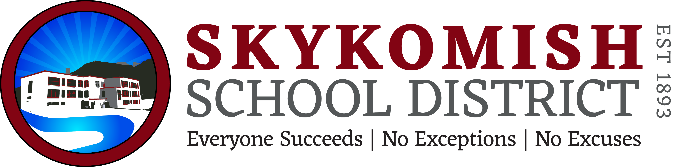 June 30, 2021 6:30 p.m.Join Zoom Meetinghttps://us02web.zoom.us/j/84031363689?pwd=eWlSNS9ScUFCQjJSS0FuanBicnkwQT09Meeting ID: 840 3136 3689Passcode: 249224REGULAR BOARD MEETINGSCHOOL BOARD MEETING AGENDARegular Meeting CALL TO ORDER:Pledge of AllegianceROLL CALL:  Mr. Robinson-Chair, Mr. Brown Vice Chair, Mrs. Bryden, Mr. Laverde. Mrs. Bonnie Jones & ASB Student Rep Ms. Rebekah Jay.CHANGES IN AGENDA: CONSENT AGENDA: 									Discussion/ActionApprove Minutes of May 5, 2021, May 26, 2021 and June 9, 2021 Regular Board Meeting.  Warrant #’s 43819-43846 in the amount of $46,117.81.General Fund:	$ 46,117.81Payroll Checks:$1,720.56 		 Payroll Taxes: $31,774.29                  Direct Deposits:$ 90,557.96                            Payroll A/P:     $58,498.52                     Total Payroll: $182,551.33                 Enrollment:  FTE (41.20); Headcount (42.0), SPED (19- 45 %) COMMUNICATIONS, CORRESPONDENCE, REPORTS Financial Reports (C. Daniels).  Budget Status ReportStaff Reports:    Superintendent Report and Recognitions: Board President Report:  John RobinsonLegislative Representative Report:  Alberto LaverdeStudent Representative Report:  Rebekah JayAssociation Report:  PSE Report:  Delana SlonePUBLIC COMMENTS:  The public is invited to attend Board meetings and will be given limited time during the open forum to voice opinions or concerns, except that all public or Board criticism of personnel of the District shall be heard only in executive session with the employee against whom the complaint is lodged present.  (A written request to speak with the board in executive session must be received by the Superintendent five (5) business days prior to the Board meeting).  No Board action may be taken under public comments.ACTION AGENDA ITEMS:	Approve Resolution 6_2021 Skykomish School District Budget Amendment for 2020-2021	Discussion/ActionApprove Superintendent’s Contract Amendment	   Discussion/ActionApprove Investment Grade Audit - Apollo Solutions					 Discussion/ActionReview 2021-2022 Draft Budget 							  	Discussion/ActionJohn Deere Quotes on Lawn Mowers/Snow Blower 					Discussion/ActionExecutive Session:   R.C.W.42.30.140(4) (b) Collective Bargaining Agreement between Skykomish Educational Association and Skykomish School District for 2021-2023 	Posted:	June 28, 2021Thomas Jay, Secretary to the Board